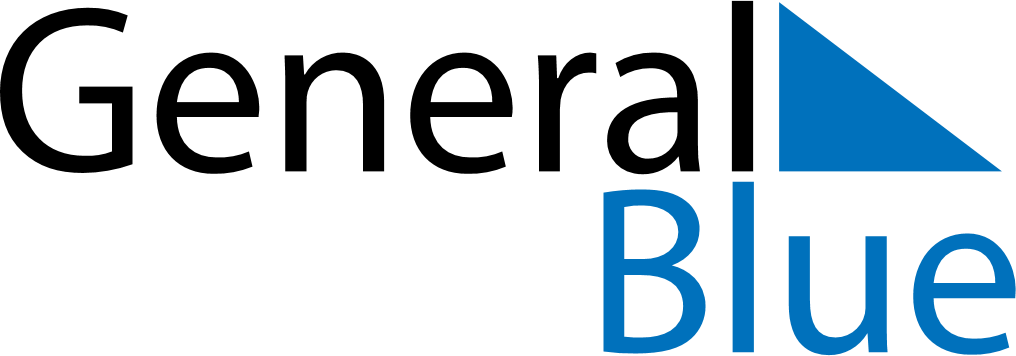 August 2027August 2027August 2027JamaicaJamaicaMondayTuesdayWednesdayThursdayFridaySaturdaySunday12345678Emancipation DayIndependence Day910111213141516171819202122232425262728293031